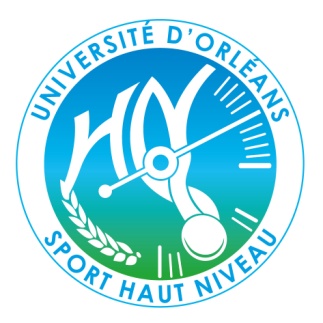 DOSSIER DE CANDIDATURE AU STATUT DE SPORTIF DE BON OU HAUT-NIVEAU UNIVERSITAIRELe sport de haut niveau repose sur des critères bien établis qui sont :La reconnaissance du caractère de haut niveau des disciplines sportivesLes projets de performance fédérauxLes compétitions de référenceLa liste des sportifs de haut niveauN° Etudiant : …………………………	NOM : …………………………………………………….…………..……. Prénom: …………… ……………………………….………Adresse personnelle (familiale) :............................................................................................................................. ......................................................……………………………………………………………………………………………   Code   Postal   /   Ville   : ……………………………………………………………………………….  .........................Tél. portable : …..…/………/………/………/……… @ personnel : ……………………………………………………………………………………………………………………………..L’ensemble des mentions ci-dessus sont obligatoires et doivent-être complétées de manière très lisible.Inscription à l’Université d’Orléans ou ses antennes pour l’année universitaire 2020-2021 :Discipline sportive pratiquée :………………………………………………………………………………………….Vous êtes sportifs inscrit sur listes ministérielles (Elite, Sénior, Relève, Partenaire d’entrainement, Collectifs nationaux, Espoirs),Vous appartenez à un Pôle d’excellence (Pôle France, Espoir), à un centre de formation conventionné,Vous êtes juge, arbitre listé ministériel :Fiche de renseignement ci-après, en plus de la page 1Copie de l’attestation ministérielle ou de la convention (obligatoire, l’attestation de la structure ne suffit pas)Photo d’identitéPhotocopies des relevés de notes, bulletins scolaires et résultats aux examens des deux dernières annéesPlanning hebdomadaire d’entraînement prévisionnel 2020-2021 signé par l'entraîneur ou la structure d'entraînementOUVous possédez un bon niveau dans votre spécialité sportive mais n’êtes pas reconnu comme Sportif de Haut Niveau ministériel :Fiche de renseignement ci-après, en plus de la page 1Lettre de motivation faisant ressortir les raisons pour lesquelles vous demandez à bénéficier du statut de sportif de bon niveau (mise en cohérence du projet sportif et de formation)Photo d’identitéPhotocopies des relevés de notes, bulletins scolaires et résultats aux examens des deux dernières annéesRenseignements concernant la situation sportive :objectifs, liste des stages et compétitions prévues pour 2020-2021planning hebdomadaire d’entraînement prévisionnel 2020-2021 signé par l'entraîneur ou la structure d'entraînementtoutes pièces ou attestations permettant d’apprécier votre niveau sportif : articles, palmarès site fédéraux, convocations stages...depuis les 2 dernières saisons.Auprès de quel club êtes-vous licencié(e) ?NOM et  SIGLE :…….……………………………………………………………………………………………………………………………………………………………………………Adresse : ………….…………………………………………………………………………………………………………………………………………………………………………………Code Postal : ……………………………………………………. Ville : ……………………………………………………………………………………………………………A quelle fédération êtes-vous affilié(e) ? ............................................................................................................................. .............................A quel niveau pratiquez-vous (par ex. : Ligue 1 ou National 2) ?..............................................................................................................Classement fédéral dans votre discipline en : 2018-2019 :…………………. ; 2019-2020 :…………………..Si votre fédération établit un classement national, quel est le vôtre ?............................................................................Etiez-vous classé(e) ATHLETE de Haut Niveau UNIVERSITAIRE en 2019-2020 ? 	  OUI  NON
Etiez-vous scolarisé(e) en Section Sportive Scolaire ?                                               	  OUI  NONSi OUI, dans quel établissement ? ........................................................................................................................................................................Précisez l’ (les) année(s) : ........................................................................................................................................................................................A quel niveau avez-vous été sélectionné(e) ?NATIONAL	Date(s) : ....................................................................................................................................................................... INTERNATIONAL	Date(s) : ........................................................................................................................................................................Nombre d’heures d’entraînement hebdomadaire prévues en 2020-2021 :En club : ………………………………………………..	Sur une structure fédérale : .................................................... Joindre planning signé par l’entraîneurQuels sont vos objectifs sportifs pour l’année à venir et après ? ........................................................................................................................................................................................................................................................................................................................................................................................................................................................................................................................................................................................................................................................................................................................................................................................................................................................................................................................................................................................................................................................................................Votre entraineur :Nom & Prénom : ……………………………………………….……...................……………………………………….…….......................……………………………………………..........Téléphone : ……../………/………/……../……...	Mail : ………………………………………………………………………………………………………………………………………….……Présentez chacune de vos trois meilleures performances pour les deux dernières années :COMPOSANTE :DIPLÔME :ANNEE :FORMATION : UFR DEG Licence 1èreIntitulé de votre formation :……………………………………………………………………….Lieu :……………………………………………………………………….. UFR LLSH Master 2èmeIntitulé de votre formation :……………………………………………………………………….Lieu :……………………………………………………………………….. UFR Sciences et Techniques DUT 3èmeIntitulé de votre formation :……………………………………………………………………….Lieu :……………………………………………………………………….. OSUC Ingénieur 4èmeIntitulé de votre formation :……………………………………………………………………….Lieu :……………………………………………………………………….. INSPE 5èmeIntitulé de votre formation :……………………………………………………………………….Lieu :……………………………………………………………………….. IUTIntitulé de votre formation :……………………………………………………………………….Lieu :……………………………………………………………………….. PolytechIntitulé de votre formation :……………………………………………………………………….Lieu :………………………………………………………………………..RESULTATS SPORTIFS FEDERAUXRésultats sportifs scolaires ou universitaires(UNSS – FFSU)20192020